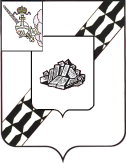 АДМИНИСТРАЦИЯ УСТЮЖЕНСКОГО МУНИЦИПАЛЬНОГО РАЙОНАПОСТАНОВЛЕНИЕот 08.10.2020 № 619         г. УстюжнаОб установлении публичногосервитута на земельные участки для размещения объектов электросетевого хозяйства «ВЛ 10 кВ Брилино»В соответствии со статьей 23, главой V.7 Земельного кодекса Российской Федерации, статьей 3.3, пунктом 4 статьи 3.6 Федерального закона от 25.10.2001 № 137-ФЗ «О введении в действие Земельного кодекса Российской Федерации», постановлением Правительства Российской Федерации от 24.02.2009 № 160 «О порядке установления охранных зон объектов электросетевого хозяйства и особых условий использования земельных участков, расположенных в границах таких зон», рассмотрев ходатайство об установлении публичного сервитута и представленные документы публичного акционерного общества «Межрегиональная распределительная сетевая компания Северо-Запада», на основании решения Земского Собрания Устюженского муниципального района от 26.05.2017                   № 34 «Об определении органа местного самоуправления района, уполномоченного на предоставление земельных участков», ст. 35 Устава Устюженского муниципального района:администрация района ПОСТАНОВЛЯЕТ:1.  Установить публичный сервитут площадью  350080  кв.м. в интересах публичного акционерного общества «Межрегиональная распределительная сетевая компания Северо-Запада» (ИНН 7802312751, ОГРН 1047855175785, адрес: 196247, Российская Федерация, город Санкт-Петербург, площадь Конституции, дом 3, литер А, помещение 16Н) с целью размещения объектов электросетевого хозяйства «ВЛ 10 кВ Брилино» на следующих земельных участках и землях кадастровых кварталов:- Вологодская область, р-н Устюженский, земли кадастрового квартала 35:19:0309001;- Вологодская область, р-н Устюженский, земли кадастрового квартала 35:19:0302001;- Вологодская область, р-н Устюженский, земли кадастрового квартала 35:19:0309004;- Вологодская область, р-н Устюженский, земли кадастрового квартала 35:19:0309005;- Вологодская область, р-н Устюженский, земли кадастрового квартала 35:19:0309011;- Вологодская область, р-н Устюженский, земли кадастрового квартала 35:19:0302015;- Вологодская область, р-н Устюженский, д Мелечино, кадастровый номер 35:19:0309011:116;- Вологодская область, р-н Устюженский, кадастровый номер 35:19:0309001:354;- Вологодская область, р-н Устюженский, кадастровый номер 35:19:0309001:197;- Вологодская область, р-н Устюженский, кадастровый номер 35:19:0309001:355;- Вологодская область, р-н Устюженский, кадастровый номер 35:19:0309001:376;- Российская Федерация, Вологодская область, р-н Устюженский, муниципальное образование Никифоровское, кадастровый номер 35:19:0309001:377;- Российская Федерация, Вологодская область, р-н Устюженский, муниципальное образование Никифоровское, кадастровый номер 35:19:0000000:576;- Российская Федерация, Вологодская область, р-н Устюженский, кадастровый номер 35:19:0000000:602 (далее – земельные участки).2. Установить срок действия публичного сервитута - 49 (сорок девять) лет.3. Порядок установления зон с особыми условиями использования территорий и содержание ограничений прав на части земельных участков в границах таких зон определяются  в соответствии с Правилами установления охранных зон объектов электросетевого хозяйства и особых условий использования земельных участков, расположенных в границах таких зон, утвержденными постановлением Правительства Российской Федерации от 24.02.2009 № 160.4. В соответствии пунктом 4 статьи 3.6 Федерального закона от 25.10.2001 № 137-ФЗ «О введении в действие Земельного кодекса Российской Федерации» плата за публичный сервитут не устанавливается.5. График проведения работ при осуществлении деятельности, для обеспечения которой устанавливается публичный сервитут, в случае установления публичного сервитута в отношении земель или земельных участков, находящихся в государственной или муниципальной собственности и не предоставленных гражданам или юридическим лицам - отсутствует.6. Публичному акционерному обществу «Межрегиональная распределительная сетевая компания Северо-Запада» привести земельные участки, указанные в пункте 1 настоящего постановления, в состояние пригодное для их использования в соответствии с разрешенным использованием земельных участков, в срок не позднее чем три месяца после завершения эксплуатации инженерного сооружения, для размещения которого установлен публичный сервитут.7. Утвердить границы публичного сервитута согласно приложению к настоящему постановлению.8. Комитету по управлению имуществом администрации Устюженского муниципального района в установленном законом порядке обеспечить:8.1. Направление настоящего постановления в Управление Федеральной службы государственной регистрации, кадастра и картографии по Вологодской области;8.2. Направление копии настоящего постановления правообладателям земельных участков;8.3. Направление  заявителю настоящего постановления и сведений о лицах, являющихся правообладателями земельных участков.9. Опубликовать настоящее постановление в информационном бюллетене «Информационный вестник Устюженского муниципального района» и разместить на официальном сайте Устюженского муниципального района.По поручению руководителя администрации районапервый заместитель руководителя администрации района-начальник управления жилищно-коммунального хозяйства, архитектуры, строительства и экологии                                                  А.Ю. Болтунов